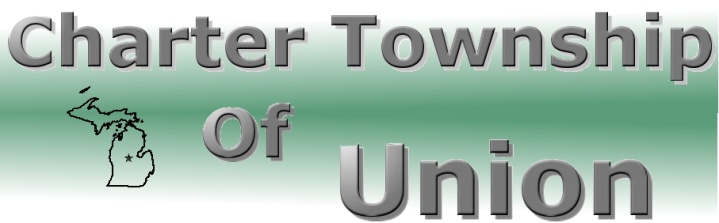 BOARD OF TRUSTEESRegular MeetingJuly 25, 20127:00 p.m.CALL MEETING TO ORDERPLEDGE OF ALLEGIANCEROLL CALLPUBLIC COMMENT: Restricted to three minutes regarding issues on this agendaREPORTS/BOARD COMMENTSAPPROVAL OF AGENDACONSENT AGENDACommunicationsMt. Pleasant Fire Department  Fire Experience Report – April 2012-June 2012Mt. Pleasant Pure Michigan Reports for MayMinutes – July 11, 2012 Regular MeetingBillsPayroll2.0 Global Executive Constraint2.5 Financial Conditions and Activities2.5.10 Cash Flow Ratio4.4 Monitoring Township Management PerformanceBOARD AGENDALand Division – Crestwood Holdings, Parcel 37-14-017-20-001-12Consumers Energy Standard Lighting Contract (Customer Owned)      9.   EXTENDED PUBLIC COMMENT     10.  FINAL BOARD MEMBER COMMENT     11.  ADJOURNMENT